33.2.8.5 Continuous output current capability in the POWER_ON stateFor Type 1 and Type 2 PSEs, IPort-2P is defined in 33.. For Type 3 and Type 4 PSEs, IPort-2P and IPort-2P-other are the currents on the pairs with the same polarity of the two pairsets and are defined in Equation (33–5) and in Equation (33–6). 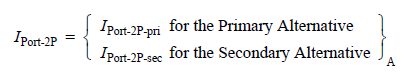   (33–5) 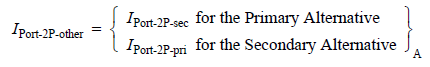   (33–6)where	IPort-2P-pri 	is the output current sourced by the Primary Alternative, defined in 33.2.5.9	IPort-2P-sec 	is the output current sourced by the Secondary Alternative, defined in 33.2.5.9IPort is the total current on both pairs with the same polarity and is defined in Equation (33–7).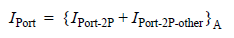  (33–7)		PSEs shall be able to source ICon-2P as specified in Equation (33–8).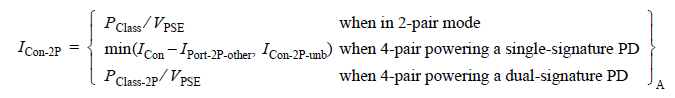 (33–8)wherePClass 		is PClass as defined in PClass-2P 	is PClass-2P as defined in VPSE 		is the voltage at the PSE PI as defined in 33.1.3ICon 		is the total current a PSE is able to source as defined in Equation (33–9)ICon-2P-unb 	is the current a PSE is able to source on a pairset due to unbalance as defined inTable 33–18IPort-2P-other 	is the output current on the other pairset as defined in Equation (33–6).	(33–9) 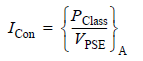 The PSE shall support the AC current waveform parameter IPeak-2P, defined in Equation (33–1), while within the operating voltage range of VPort_PSE-2P, for a minimum of TCUT-2P and a duty cycle of at least 5%.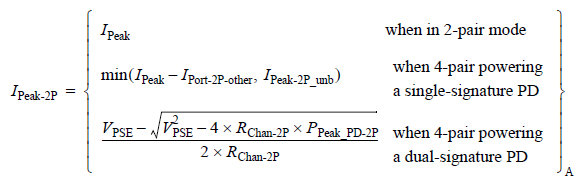            (33–)whereIPeak 		is the total peak current a PSE supports per Equation (33–)IPort-2P-other 	is the output current on the other pairset as defined in Equation (33–6).IPeak-2P-unb 	is the minimum current due to unbalance effects a PSE must support on a pairset as defined in Equation (33–).VPSE 		is the voltage at the PSE PI as defined in 33.1.3RChan-2P 	is the pairset loop resistance; this parameter has a worst-case value of RCh defined in 33.1.3. RCh is defined in Table 33–1.PPeak_PD-2P 	is the total peak power a dual-signature PD may draw per its Class on a pairset; see Table 33–30IPeak is the total current of  pairs with the same polarity that a PSE supports, when powering  2pair or powering a single-signature PD. 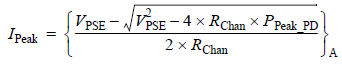            (33–)whereVPSE 		is the voltage at the PSE PI as defined in 33.1.3RChan 		is the channel loop resistance as defined in 33.1.3PPeak_PD 	is the total peak power a PD may draw for its Class; see Table 33–30IPeak-2P-unb is the minimum current due to unbalance effects that a PSE supports on a pairset when powering a single-signature PD over 4-pair. 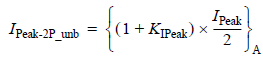           (33–)whereKIPeak 	The value of KIPeak, defined in Equation (33–), is based on a curve fit and is dimensionlessIPeak 		is the total peak current a PSE supports per Equation (33–)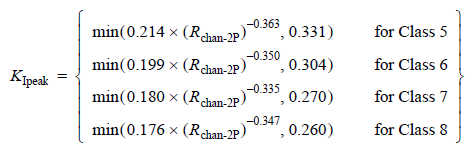             (33–)whereRChan-2P 	is the channel DC loop resistance per pairset, as defined in 33.1.3.  RChan-2P has a minimum value of 0.2 Ω when used in Equation (33–).value of IPeak-2P-unb IPeak-2P-unb_max which is defined by Equation (33–).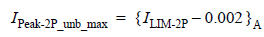            (33–)whereILIM-2P 		is the ILIM-2P min value per pairset for the PSE, as defined in Table 33–18